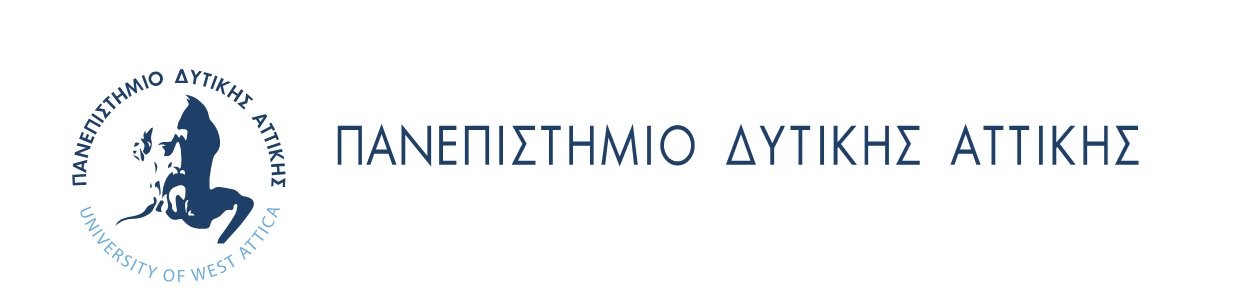 ΠΡΟΓΡΑΜΜΑ ΜΕΤΑΠΤΥΧΙΑΚΩΝ ΣΠΟΥΔΩΝ ΠΜΣ «ΔΙΟΙΚΗΣΗ ΥΠΗΡΕΣΙΩΝ ΥΓΕΙΑΣ»Κατεύθυνση: Διοίκηση Νοσηλευτικών ΥπηρεσιώνΠΡΟΓΡΑΜΜΑ ΕΞΕΤΑΣΕΩΝ Γ’ ΕΞΑΜΗΝΟΥ ΑΚΑΔ. ΕΤΟΥΣ  2018-2020Η Διευθύντρια του ΠΜΣ «Διοίκηση Υπηρεσιών Υγείας»Β. Παπανικολάου Αν. ΚαθηγήτριαΗΜΕΡΟΜΗΝΙΑΗΜΕΡΟΜΗΝΙΑΩΡΑΜΑΘΗΜΑΤΑΠέμπτη          6/2/202018:00 – 20:00Διοίκηση Λειτουργιών και Ποιότητας Υπηρεσιών Υγείας Παρασκευή7/2/202018:00 – 20:00Διοίκηση Νοσηλευτικών ΥπηρεσιώνΣάββατο8/2/202010:00-12:00Αρχές Δημόσιας Υγείας & Παγκόσμια ΥγείαΚυριακή9/2/202010:00 – 12:00Υγιεινή και Ασφάλεια  στο χώρο του νοσοκομείου